Элементы высшей математикиКонтрольная работаТема: «Приложения определенного интеграла»1 вариантЗадание 1Вычислить площадь ограниченную заданными параболами:y=; y=-Задание 2Найти объем тела, образованного вращением оси Ox фигуры, расположенной в первом квадрате и ограниченной заданными параболой и прямой: y=; y=Теория ВероятностиКонтрольная работаТема: «Случайные величины»5 вариантЗадание 1.Задана плотность распределения непрерывной случайной величины X^Найти функцию распределения F(x).Задание 2.Найти:Дифференциальную функцию распределения f(x);Математическое ожидание M(x);Дисперсию D(x).Задание 3.Дано, что детали, выпускаемые цехом, по размеру диаметра распределены по нормальному закону. Стандартная длина диаметра детали (математическое ожидание) равна aмм, среднее квадратическое отклонение – мм. Найти: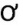 Вероятность того, что диаметр наудачу взятой детали будет больше αмм и меньше β ммВероятность того, что диаметр детали отклонится от стандартной длины не более чем на δ мм.a=48,  =4,  α=45,  β=56,  δ=3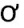 